TÝDENNÍ PLÁN30. 1. – 3. 2. 2023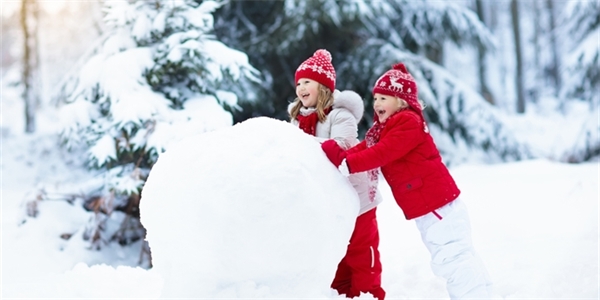  Co nás čeká v tomto týdnu:Budeme si povídat na téma: ZDRAVÝ ŽIVOTNÍ STYLprevence negativních jevůzáklady zdravého stravovánízáklady otužováníČinnosti odpočinkové:četba z knih, volné kreslení, omalovánky, magnetické stavebnice, lego, kuchyňka, deskové hry, karetní hry, pexeso, česací panenka, stolní fotbalHry:Slovní fotbal, Židličkovaná, Tichá pošta, Hádej, kdo jsem?Činnosti výchovné a zájmové:výtvarná, pracovní  – omalovánky zdravého/škodlivého životního stylu a jeho správného roztříděnítělesná – vycházky po okolí a pohybové hry ve školní družiněInformace pro rodiče: Žádáme rodiče, aby daly svým dětem teplé převlečení na vycházku.Děkujeme                                                      Těšíme se na vás  vaše paní vychovatelky   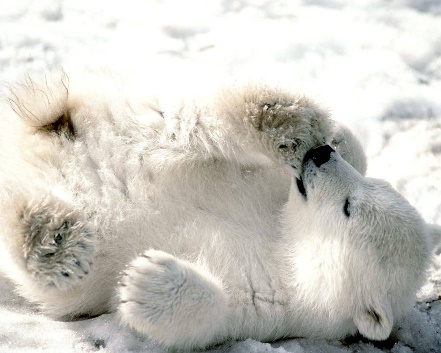 